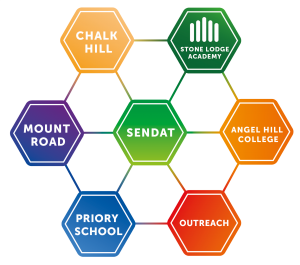 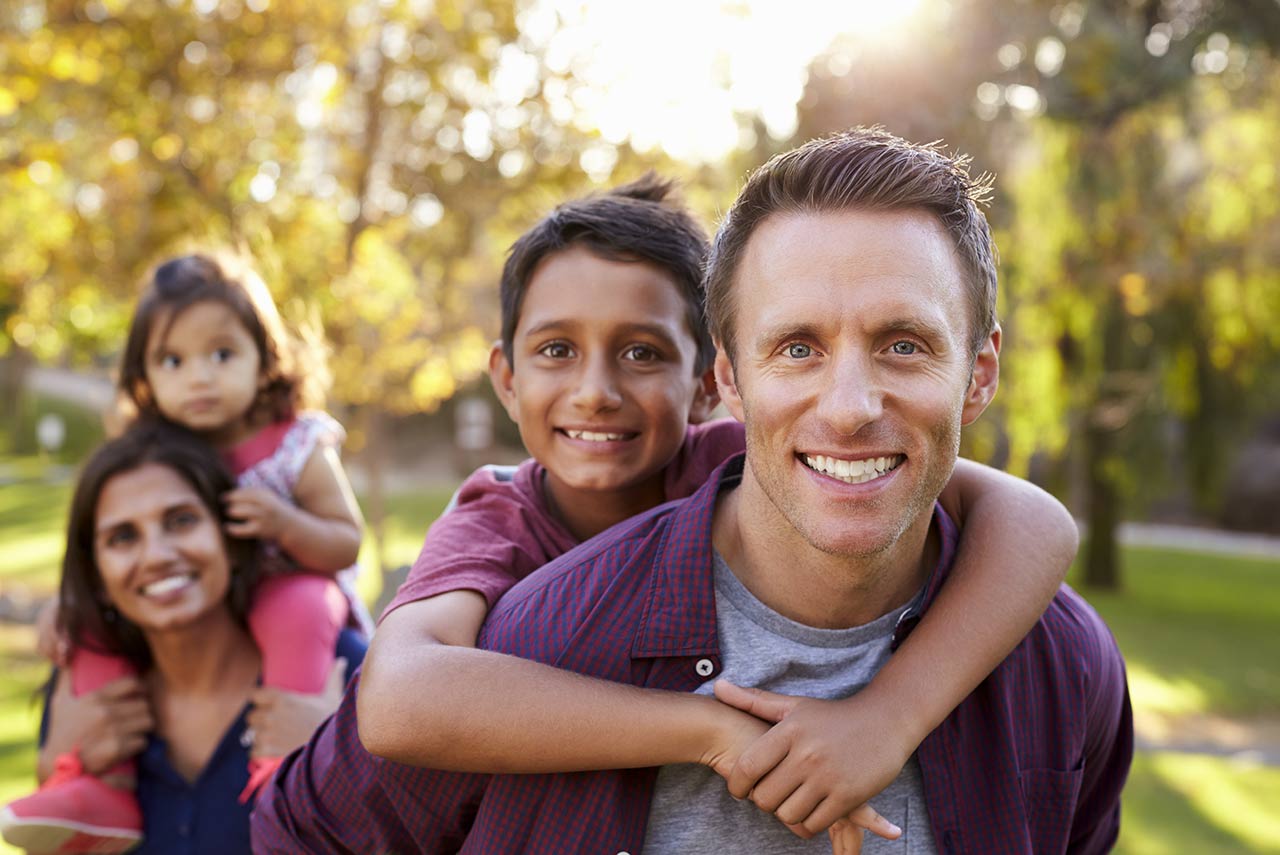 SENDAT OUTREACH WEEKLY NEWSLETTER: EDITION 8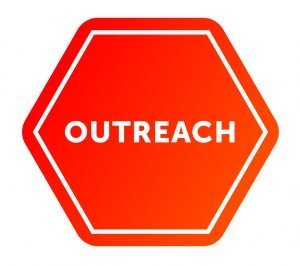 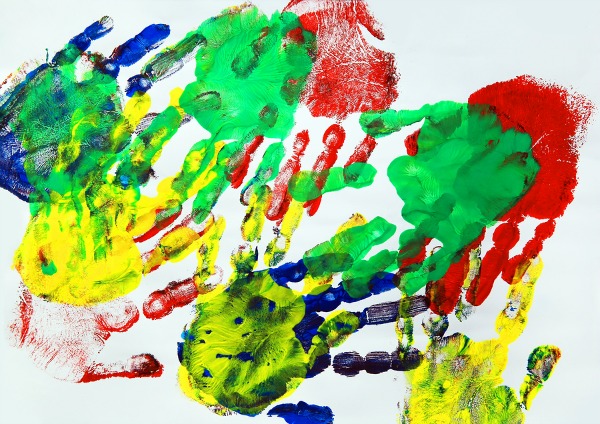 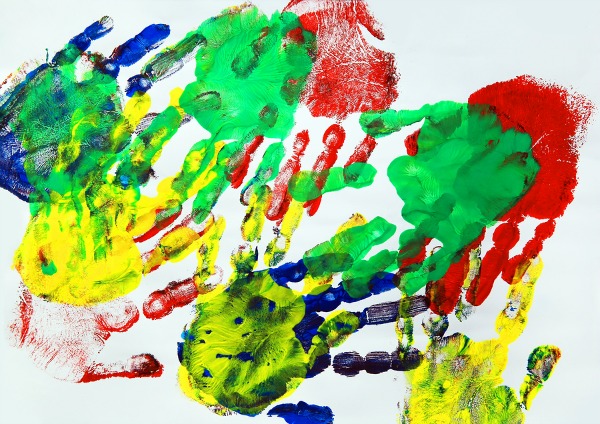 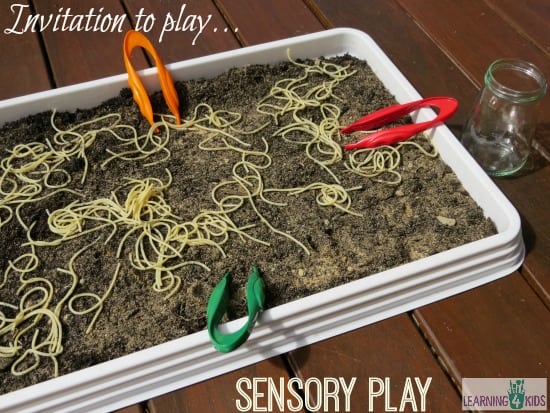 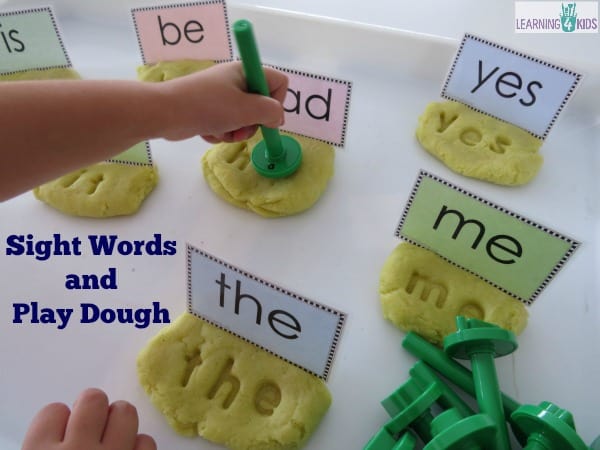 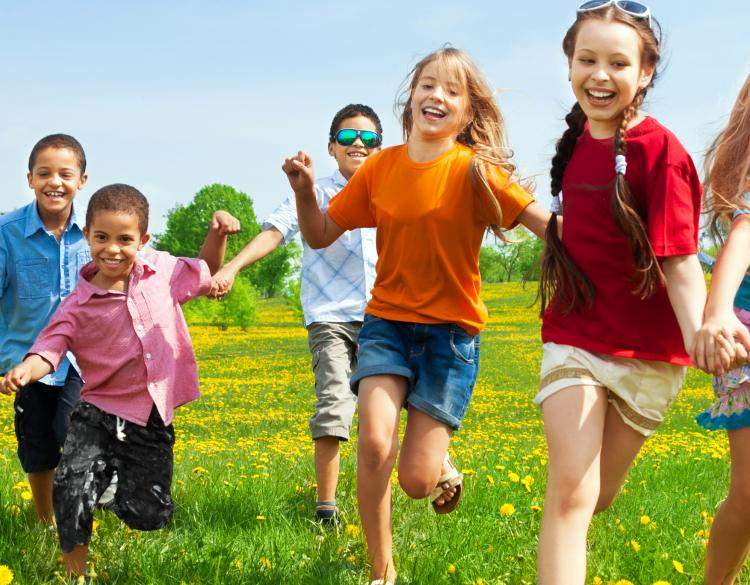 